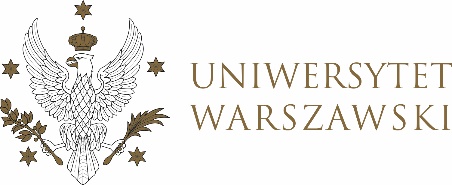 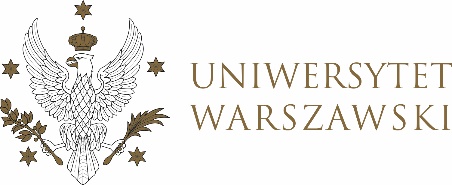 
UCHWAŁA NR 23/2023RADY DYDAKTYCZNEJ DLA KIERUNKÓW STUDIÓW BEZPIECZEŃSTWO WEWNĘTRZNE, EUROPEISTYKA – INTEGRACJA EUROPEJSKA, ORGANIZOWANIE RYNKU PRACY, POLITOLOGIA, POLITYKA SPOŁECZNA, STOSUNKI MIĘDZYNARODOWE, STUDIA EUROAZJATYCKIEz dnia 18 marca 2023 r.w  sprawie zatwierdzenia tematów prac dyplomowych na kierunku 
polityka społeczna, I i II stopień
Na podstawie uchwały nr 22/2020 Rady Dydaktycznej WNPISM UW
 z dnia 29 kwietnia 2020 r. w sprawie szczegółowych zasad procesu dyplomowania na kierunku polityka społeczna Rada Dydaktyczna postanawia, co następuje:§ 1Rada Dydaktyczna zatwierdza tematy prac dyplomowych na kierunku polityka społeczna  stanowiący Załączniki nr 1 (I stopień) i nr 2 (II stopień) do uchwały. § 2Uchwała wchodzi w życie z dniem podjęcia.Przewodniczący Rady Dydaktycznej: M. Raś Załącznik nr 1z dnia  18/03/2023  do uchwały nr 23/2023 Rady Dydaktycznej dla kierunkówBezpieczeństwo wewnętrzne, Europeistyka – integracja europejska, Organizowanie rynku pracy, Politologia, Polityka społeczna, Stosunki międzynarodowe, Studia euroazjatyckiePolityka społeczna, I stopień Załącznik nr 2z dnia  18/03/2023  do uchwały nr 23/2023 Rady Dydaktycznej dla kierunkówBezpieczeństwo wewnętrzne, Europeistyka – integracja europejska, Organizowanie rynku pracy, Politologia, Polityka społeczna, Stosunki międzynarodowe, Studia euroazjatyckiePolityka społeczna, II stopień Imię i nazwisko studenta, nr indeksuTytuł pracyImię i nazwisko promotoraJoanna Antonowicz,  432281Pomoc postpenitencjarna w Polsce i Norwegii. Analiza porównawcza rozwiązań po 2005 rokuDr hab. prof. ucz. Cezary ŻołędowskiDominika Binkuńska,  432335Organizacje III sektora wobec problemu uchodźców z Ukrainy. Zakres i formy pomocy po 24.02.2022 rokuDr hab. prof. ucz. Cezary ŻołędowskiWeronika Chlebuś, 432343Wykluczenie transportowe jako problem społeczny w PolsceDr hab. prof. ucz. Cezary ŻołędowskiZofia Dalecka, 432351Nadużywanie orzeczeń o czasowej niezdolności do pracy w Polsce. Charakterystyka i przyczyny zjawiskaDr hab. prof. ucz. Cezary ŻołędowskiKarolina Kolano, 421747Ewolucja polityki wielokulturowości i jej rezultaty w KoloniiDr hab. prof. ucz. Cezary ŻołędowskiMaciej Kawecki: 432409Działalność organizacji pozarządowych na rzecz wsparcia zdrowia psychicznego dzieci i młodzieży w PolsceProf. dr hab. Ewa LeśWiktoria Fijołek:432 366Rządowy Program Dostępność Plus 2018-2025 i jego realizacja na przykładzie wybranych obszarów programuProf. dr hab. Ewa LeśBarbara Makarewicz:437174Nierówności płciowe w dostępie do stanowisk kierowniczych i instrumenty ich zwalczania w Polsce w ujęciu porównawczym w latach 2010 – 2021Prof. dr hab. Ewa LeśTomasz Ratowski, 432685Analiza prawna i społeczna ubezpieczenia wypadkowegoProf. dr hab. Gertruda UścińskaAleksandra Deszczyńska, 432359Współczesne problemy społeczne młodzieży i ichodzwierciedlenie w kulturze masowej na przykładzie serialu Euphoria.Dr Małgorzata OłdakKlaudia Wojdat, 432807Motywacje klientów sklepów charytatywnych w Polsce naprzykładzie sklepu ReStore.Dr Małgorzata OłdakAleksandra Śladewska, 432736Rola Uniwersytetów Trzeciego Wieku w reintegracji społecznej osób starszych na przykładzie Uniwersytetu Trzeciego Wieku Politechniki Warszawskiej.Dr Małgorzata OłdakWeronika Kołodziejek, 432414Polityka antymobbingowa w zakładzie pracy na przykładzie firmy Optant Accounting.Dr Małgorzata OłdakMonika Bielecka, 425764Bezdzietność z wyboru wśród kobiet we współczesnej Polsce.Dr Małgorzata OłdakAlona Zheliezniakova,435254Ocena współczesnej polityki imigracyjnej Francji w zakresie rozwiązywania problemów związanych z imigracją.Dr Małgorzata OłdakWeronika Kamińska, 432388Współczesna identyfikacja etniczna w krajach związkowych Republiki Federalnej Niemiec i AustriiDr hab. Paweł HutJulia Giers379667Znaczenie komunikacji politycznej w polityce społecznej na przykładzie programu Rodzina 500+Dr hab. prof. ucz. Ryszard SzarfenbergZuzanna Szewczyk432733Podmiotowość obywatelska w polityce społecznej na przykładzie ruchu opiekunów dzieci i osób z niepełnosprawnością „2119”Dr hab. prof. ucz. Ryszard SzarfenbergMichał Kowalski, 432608Koncepcja „Najpierw mieszkanie” (Housing First) jako instrument przeciwdziałania bezdomności na przykładzie rozwiązań fińskichprof. dr hab. Włodzimierz AniołYustyna Haraschuk, 434314System oświaty w Polsce wobec wyzwań związanych z rosnącą imigracją (ze szczególnym  uwzględnieniem dzieci uchodźców wojennych z Ukrainy)prof. dr hab. Włodzimierz AniołAleksandra Baranowska, 432285Budownictwo społeczne  jako instrument szwedzkiej polityki mieszkaniowejprof. dr hab. Włodzimierz AniołImię i nazwisko studenta, nr indeksuTytuł pracyImię i nazwisko promotoraAgnieszka Chmura, 304717 Obligacje społeczne jako innowacyjny instrument finansowania usług społecznych w ujęciu porównawczymprof. dr hab. Ewa Leś Lidia  Jędrzejak, 447848Przeciwdziałanie bezdomności oraz pomoc publiczna i niepubliczna dla osób bezdomnych w Anglii Prof. dr hab. Grażyna Firlit-FesnakMagdalena Wrońska402175Wpływ zmian klimatu na migracje w perspektywach: globalnej i regionalnej. Dr hab. prof. ucz. Maciej DuszczykMateusz Kozłowski401950Przeciwdziałanie ubóstwu młodzieży w Polsce na przykładzie trzech inicjatyw finansowanych z Europejskiego Funduszu Społecznego realizowanych na poziomie wojewódzkim, powiatowym i gminnym Dr hab. prof. ucz. Maciej DuszczykWojciech Duda447845Wpływ polityki regionalnej UE na poziom życia lokalnych społeczności na przykładzie Łomży i OstrołękiDr hab. prof. ucz. Maciej DuszczykZuzanna Jacewicz447847Wyzwania związane z włączaniem dzieci ukraińskich do polskiego systemu edukacji po 24 lutego 2022 roku Dr hab. prof. ucz. Maciej DuszczykMarta Marciniak, 384433Wpływ transformacji ustrojowej i członkostwa w Unii Europejskiej na partycypację polityczną kobiet w Republice Czeskiej po 1993 rokuprof. dr hab. Włodzimierz AniołJulia Szymiec, 447191Wkład Unii Europejskiej w ograniczanie wykluczenia społecznego w województwie mazowieckim w latach 2014-2020prof. dr hab. Włodzimierz Anioł